TAB. 1: Resultados obtidos após o nascimento.FIG. 1: Frequência relativa dos fetos vivos, mortos e reabsorções, nos diferentes grupos.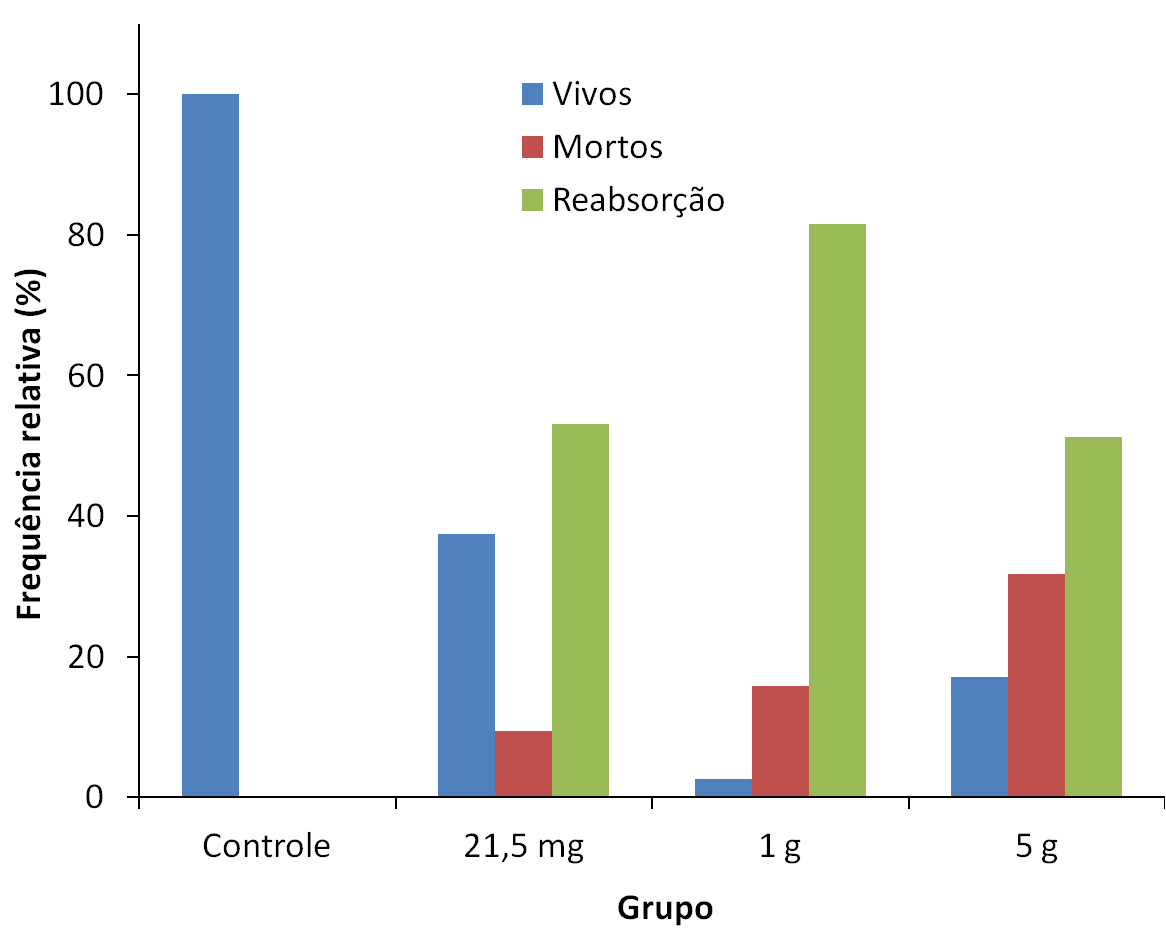 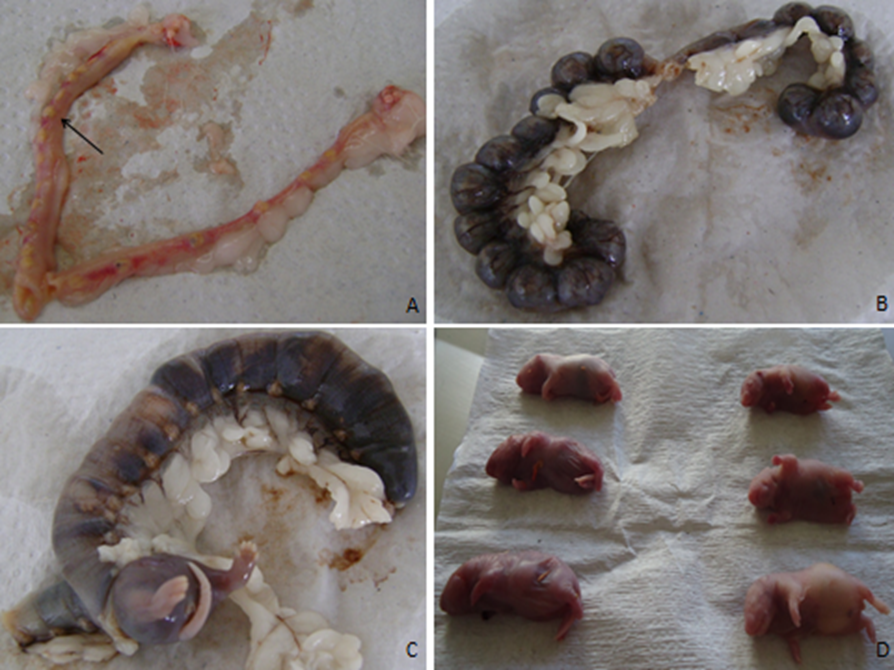 Fig. 2: Foto: Reabsorções e natimortos. Em A: Útero de rata recém-coletado, indicando as reabsorções (seta); Em B e C: Útero indicando reabsorções; Em D: natimortosAnimaisGruposFilhotesVivosFilhotesMortosCanibal.Implantação ReabsorçãoRata 1Controleágua52 m, 3 f0050Rata 2Controleágua179 m, 8 f00170Rata 3Exp21,5 mg0302017Rata 4Exp21,5 mg120Todos120Rata 5Exp21,5 mg??Todos?0Rata 3 AExp1 g0001818Rata 4 AExp1 g0401713Rata 5 AExp1 g12130Rata 3 BExp5 g1612417Rata 4 BExp5 g376100Rata 5 BExp.5 g30374